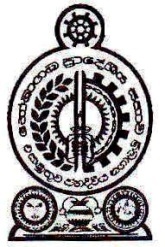 හෝමාගම ප්‍රාදේශීය සභාව2021.10.06 දින පෙ.ව.10.00ට රැස්වූ කාර්මික සේවා කාරක සභා වාර්තාවසැ.යු. :- මෙහි පහත සඳහන් නිර්දේශයන් පිළිබඳ සංශෝධන හා අනුමැතීන් 2021.10.26 වන දින මහ සභා වාර්තාවේ හි සඳහන් වන බව කාරුණිකව සලකන්නපැමිණිම :-සභාපති  	          01. ගරු ප්‍රා.ස.මන්ත්‍රී	- එච්.පී.රංජිත් නිහාල් මහතාසාමාජිකයින්  :-          02. ගරු ප්‍රා.ස.මන්ත්‍රී	- ජේ.ඒ.ප්‍රියන්ත පුෂ්පකුමාර මහතා                                  03. ගරු ප්‍රා.ස.මන්ත්‍රී 	- කොතලාවලගේ කීර්තිලතා මහත්මිය		          04. ගරු ප්‍රා.ස.මන්ත්‍රී	- කේ.ඒ චමින්ද ප්‍රියදර්ශන කුරුප්පුආරච්චි මහතා                                  05. ගරු ප්‍රා.ස.මන්ත්‍රී	- ටී.හර්බට් කරුණාරත්න මහතා	                                  06. ගරු ප්‍රා.ස.මන්ත්‍රී	- නිර්මල සුඛිත් හපුආරච්චි මහතානොපැමිණීම:-            07. ගරු ප්‍රා.ස.මන්ත්‍රීනී	- ජී.කේ ටමනි ලංකා ප්‍රසාදිනී මහත්මිය		          08. ගරු ප්‍රා.ස.මන්ත්‍රී	- කත්‍රි ආරච්චිගේ රූපසේන මහතා		          09. ගරු ප්‍රා.ස.මන්ත්‍රි	- කළුකපුගේ සමන්ත කුමාර මහතා			                                  10. ගරු ප්‍රා.ස.මන්ත්‍රිනී	- පී.දමයන්තා බන්දුමතී ගුණවර්ධන මහත්මිය                                  11. ගරු ප්‍රා.ස.මන්ත්‍රිනී	- එස්.කේ.ඒ.නීලා කාන්ති මහත්මිය                                  12. ගරු ප්‍රා.ස.මන්ත්‍රී	- ලියනගේ කුමුදුනී රේණුකා මහත්මියනිලධාරින්:-		01.ලේකම්			- කේ.බී.ටී.කේ.ගුණතිලක මිය				02.වැඩ අධිකාරී			- ඩබ්.ඒ.පී.විජේකාන්ත මහතා			03. කළ. සේවා	නිලධාරී	- පී.ජී.ප්‍රියංගනී මිය01.	පහත සඳහන් ව්‍යාපෘති ඇස්තමේන්තු පිළිගෙන අනුමත කිරීම සඳහා ඉදිරිපත් කර තිබුණි.02.	පහත සඳහන් ඇස්තමේන්තු හා ව්‍යාපෘති අනුමත කර ගැනීමට ගරු ප්‍රාදේශීය සභා මන්ත්‍රී ලිෂාන්ත තිලංක කුමාර රණසිංහ මහතා විසින් කාරක සභාව වෙත ඉල්ලීම යොමු කර තිබුණි.2:01	හල්බරාව නිමලාරාම පන්සල අසල මාර්ගය සංවර්ධනය අදියර 02 සඳහා ඇස්තමේන්තු  මුදල - රු.548,000.002:02 	ගංගානී උද්‍යානය මාර්ගය ඉතිරි කොටස සංවර්ධනය කිරීම සඳහා ඇස්තමේන්තු මුදල රු.212,000.002:03	වෙරළුපාගොඩ රත්නසිරි මහතාගේ නිවසට යන මාර්ගය ඉතිරි කොටස සංවර්ධනය කිරීම සඳහා ඇස්තමේන්තු මුදල රු.405,000.002:04	හල්බරාව බුද්දෝ බෝධි විහාරස්ථානය ඉදිරිපිට මාර්ගය සංවර්ධනය කිරීම සඳහා ඇස්තමේන්තු මුදල රු.1,520,000.002:05	නැගෙනහිර හොරගල 17 වත්ත වටරවුම් මාර්ගය සංවර්ධනය කිරීම සඳහා ඇස්තමේන්තු මුදල රු.1,520,000.002:06	මීගොඩ උඩගෙවත්ත 438/ජී/18/ජී නිවස අසල ජලය බැස යන කාණු පද්ධතිය ඉඳිකිරීම සඳහා ඇස්තමේන්තු මුදල රු.682,000.002:07	දාම්පේ ආදාහනාගාරයට යන මාර්ගයේ ජලය බසින කාණුව සංවර්ධනය කිරීම සඳහා ඇස්තමේන්තු මුදල රු.1,000,000.002:08	දාම්පේ ආදාහනාගාරයට යන මාර්ගයේ පැති බැම්ම සංවර්ධනය කිරීම සඳහා ඇස්තමේන්තු මුදල රු.1,000,000.002:09	ඕවිටිගම ගල්කන්ද නාගහවත්ත මාර්ගයේ ජල බස්නා කාණු පද්ධතිය ඉඳි කිරීම සඳහා ඇස්තමේන්තු මුදල රු.330,000.00ඒ පිළිබඳව සලකා බලන ලද කාරක සභාව විසින් ඉහත සඳහන් ව්‍යාපෘති හා ඇස්තමේන්තු පිළිගැනීම සුදුසු බවට අනුමත කරන ලදී.03.	වෑතර ක්‍රීඩාපිටිය සංවර්ධන කටයුතු මේ දිනවල සිදුවෙමින් පවතී. එහි විශාල පස් ප්‍රමාණයක් එක් රැස් වී තිබෙන බැවින් එම පස් ගල්වැටිය පාර වෙල කොටස ගොඩ කිරීමට සහ මහවෙල පාර ගොඩ කිරීම සඳහා සභාවේ බැකෝ යන්ත්‍රය සහ ටිපර් රථයක් ලබාදෙන ලෙස ගරු ප්‍රාදේශීය සභා මන්ත්‍රී ඩබ්.එම්.අජිත් ප්‍රේමකුමාර මහතා විසින් ඉල්ලීමක් සිදු කර තිබුණි.ඒ පිළිබඳව සලකා බලන ලද කාරක සභාව විසින් වෑතර ක්‍රිඩාපිටිය සංවර්ධනය කිරීමේ දී ඉවත් කරනු ලබන පස් ගල්වැටිය පාර වෙල කොටස ගොඩ කිරීමට සහ මහවෙල පාර ගොඩ කිරීම සඳහා සභාවේ බැකෝ යන්ත්‍රය සහ ටිපර් රථයක් ලබාදීමට සුදුසු බවට නිර්දේශ කරන ලදී.04.	කුඩමාදුව පන්සල අසල යටවීම සිදුවන බැවින් ඒ අසලින් ඇළ මාර්ගයක් කැපීමට යෝජනා වී තිබෙන බැවින් එම කටයුතු කඩිනමින් සිදු කරන ලෙසට ගරු ප්‍රාදේශීය සභා මන්ත්‍රි උඩුවනගේ දොන් මහින්ද මහතා විසින් ඉල්ලීමක් සිදු කරන ලදුව, ඒ පිළිබඳව අවධානය යොමු කරන ලද කාරක සභාව විසින් එම ඇළ මාර්ගය කැපීමට කඩිනමින් සිදු කිරීමට සුදුසු බවට නිර්දේශ කරන ලදී.05.	මාදුලාව උතුර ප්‍රදේශ‍ය ජලයෙන් යටවන බැවින් බෝක්කු සභාවෙන් ලබාගෙන කාණු පද්ධතිය සකස් කර ගැනීමට ප්‍රදේශවාසින් විසින් කැමැත්ත ප්‍රකාර කර ඇති බැවින් අවශ්‍ය බෝක්කු ලබා දෙන ලෙසට ගරු ප්‍රාදේශීය සභා මන්ත්‍රි තිලකානන්ද නාරංතාට මහතා විසින් ඉල්ලීමක් සිදුකර ඇති බැවින් ඒ සඳහා අවශ්‍ය බෝක්කු ලබා දීමට සුදුසු බවට නිර්දේශ කරන ලදී.2021.10.06						එච්.පී.රංජිත් නිහාල්හෝමාගම ප්‍රාදේශීය සභා කාර්යාලය                   	ගරු ප්‍රා‍දේශීය සභා මන්ත්‍රී                                                    							කාර්මික සේවා කාරක සභාව		අනු අංකයව්‍යාපෘතියප්‍රතිපාදන ස්වභාවයමුදල රු.1:01මෛත්‍රීදාස මාවත පුවක්වත්ත මාර්ගය ජලය බැසයන කාණුව සංවර්ධනයසභා1,365,000.001:02ගොඩගම පැල්පොලවත්ත මාර්ගය ඉතිරි කොටස සංවර්ධනය කිරීමසභා138,000.001:03ගොඩගම කාර්මික විදුහල ඉදිරිපිට මාර්ගය සංවර්ධනය කිරීමසභා242,000.001:04පැළෑඳගොඩ මාර්ගයේ අතුරු මාර්ගයේ පරණ පාර සංවර්ධනය කිරීමසභා230,000.001:05ගොඩගම කන්දේහේන පාර සංවර්ධනය කිරීමසභා145,000.001:06මත්තේගොඩ පුස්තකාලය අලුත්වැඩියා කිරීම1,125,000.001:07මහින්ද මාවත 493 නිවස අසලින් ඇති මාර්ගය සංවර්ධනය කිරීමසභා912,000.001:08මායා මාවත බුදු පිළිමයට වමට ඇති මාර්ගය සංවර්ධනය කිරීමසභා258,000.001:09මායා මාවත බුදු පිළිමය යට මාර්ගය සංවර්ධනය කිරීමසභා318,000.001:10ගබඩාවත්ත 2 සහ 3 සම්බන්ධවන අතුරු මාර්ගය සංවර්ධනය කිරීමසභා232,000.001:11මායා මාවත 4 වැනි පටුමඟ සංවර්ධනය කිරීමසභා410,000.001:12උඩුවන සමඟිපාය මාර්ග වටරවුම සංවර්ධනය කිරීමසභා70,000.00අංක 1:01 සිට අංක 1:12 දක්වා වූ ඇස්තමේන්තු පිළිගැනීම සුදුසු යැයි අනුමත කරන ලදී.අංක 1:01 සිට අංක 1:12 දක්වා වූ ඇස්තමේන්තු පිළිගැනීම සුදුසු යැයි අනුමත කරන ලදී.අංක 1:01 සිට අංක 1:12 දක්වා වූ ඇස්තමේන්තු පිළිගැනීම සුදුසු යැයි අනුමත කරන ලදී.අංක 1:01 සිට අංක 1:12 දක්වා වූ ඇස්තමේන්තු පිළිගැනීම සුදුසු යැයි අනුමත කරන ලදී.